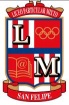 LICEO MIXTO SAN FELIPELISTA DE UTILES ESCOLARES 20217° AÑO BÁSICOPLAN LECTOR AÑO 2021Nota: en el mes de noviembre el alumno debe escoger un título del plan lector para realizar la lectura del mes y así rendir la evaluación.AsignaturasMateriales o cuadernosLengua y Literatura01 Cuaderno Universitario 100 hojas cuadro grande (forro color rojo)Inglés01 Cuaderno cuadro grande 100 hojas, universitario (forro color amarillo)Educación MatemáticaCuadernos Universitario cuadro grande 100 hojas (forro color azul)01 Cuaderno College cuadriculado (forro color azul)Regla 30 centímetros.Set de reglasCompás.Block Milimetrado.02 lápices grafito.01 goma de borrar.Química1 Cuaderno Universitario 100 hojas cuadro grande (forro color verde)Biología1 Cuaderno Universitario 100 hojas cuadro grande (forro color verde)Física1 Cuaderno Universitario 100 hojas cuadro grande (forro color verde)Historia y Geografía.1 Cuaderno  Universitario 100 hojas cuadro grande. (forro color anaranjando)Artes Visuales1 Croquera tamaño oficio doble faz.    Lápices palo 12 colores.     Témpera 12 colores.Pincel espatulado Nº 2-4-8.2 Pegamentos en barra.Tecnología 1 Cuaderno 100 hojas universitario (forro celeste)Música1 cuaderno cuadro grande. (100 hojas) (forro rosado)Religión1  Cuaderno universitario cuadro grande 100 hojas. (forro color blanco)Libreta de comunicaciones1 cuaderno cuadriculado collegeEducación FísicaUniforme Oficial del Colegio.Buzo institucional del Liceo Mixto.Short azul del colegio.Polera blanca.Calzas rojas.  Útiles de Aseo (toalla, alcohol gel, jabón, peineta, desodorante en barra, ropa interior de cambio, incluyendo calcetas). De uso exclusivamente personalBloqueador solar.Materiales del estucheLápiz grafito, goma de borrar, lápiz bicolor, lápiz pasta negro, rojo y azul, Sacapuntas, caja lápices de 12 colores, corrector,  tijeras, pegamento en barra grande, pendrive, cinta engomada, cinta transparente.OBSERVACIONESNuestro establecimiento utiliza los textos escolares del Ministerio de Educación, por ende no requiere hacer un gasto adicional. Si Ud. Desea implementar una biblioteca de carácter personal puede comprar los libros de lectura domiciliara, pero recordamos que existen libros en la biblioteca del establecimiento y en forma digital en las páginas gratuitas aprendo en línea y las ministeriales. Libros que pueden ser descargados en forma digital para ser utlizados en tablet, celular o computador por los estudiantes.Todos los útiles escolares que no fueron utilizados en el año 2020 pueden ser reutilizados en el año 2021Todos los útiles  escolares  deben venir marcados claramente con el nombre del alumno.El Uniforme del Colegio, el equipo de gimnasia y el delantal/cotona de trabajo deben estar marcados claramente.El uniforme de verano (short azul, polera piqué blanca) lo podrán utilizar los estudiantes hasta el 31 de marzo del 2021. Dada la situación de pandemia se evaluará este punto en forma corporativa.*Varones: pelo corto, tipo escolar*Damas: pelo tomado / cintilloNota: el uso de la cotona  café y delantal rosado es de carácter obligatorio.También debido a la situación de pandemia, los útiles no podrán ser guardados en la sala, deben ser de uso personal.Se sugiere como medida de protección personal que cada estudiante mantenga en mochilas alcohol gel, mascarilla (obligatoria), escudo facial (optativo), papel higiénico.OBSERVACIONESNuestro establecimiento utiliza los textos escolares del Ministerio de Educación, por ende no requiere hacer un gasto adicional. Si Ud. Desea implementar una biblioteca de carácter personal puede comprar los libros de lectura domiciliara, pero recordamos que existen libros en la biblioteca del establecimiento y en forma digital en las páginas gratuitas aprendo en línea y las ministeriales. Libros que pueden ser descargados en forma digital para ser utlizados en tablet, celular o computador por los estudiantes.Todos los útiles escolares que no fueron utilizados en el año 2020 pueden ser reutilizados en el año 2021Todos los útiles  escolares  deben venir marcados claramente con el nombre del alumno.El Uniforme del Colegio, el equipo de gimnasia y el delantal/cotona de trabajo deben estar marcados claramente.El uniforme de verano (short azul, polera piqué blanca) lo podrán utilizar los estudiantes hasta el 31 de marzo del 2021. Dada la situación de pandemia se evaluará este punto en forma corporativa.*Varones: pelo corto, tipo escolar*Damas: pelo tomado / cintilloNota: el uso de la cotona  café y delantal rosado es de carácter obligatorio.También debido a la situación de pandemia, los útiles no podrán ser guardados en la sala, deben ser de uso personal.Se sugiere como medida de protección personal que cada estudiante mantenga en mochilas alcohol gel, mascarilla (obligatoria), escudo facial (optativo), papel higiénico.OBSERVACIONESNuestro establecimiento utiliza los textos escolares del Ministerio de Educación, por ende no requiere hacer un gasto adicional. Si Ud. Desea implementar una biblioteca de carácter personal puede comprar los libros de lectura domiciliara, pero recordamos que existen libros en la biblioteca del establecimiento y en forma digital en las páginas gratuitas aprendo en línea y las ministeriales. Libros que pueden ser descargados en forma digital para ser utlizados en tablet, celular o computador por los estudiantes.Todos los útiles escolares que no fueron utilizados en el año 2020 pueden ser reutilizados en el año 2021Todos los útiles  escolares  deben venir marcados claramente con el nombre del alumno.El Uniforme del Colegio, el equipo de gimnasia y el delantal/cotona de trabajo deben estar marcados claramente.El uniforme de verano (short azul, polera piqué blanca) lo podrán utilizar los estudiantes hasta el 31 de marzo del 2021. Dada la situación de pandemia se evaluará este punto en forma corporativa.*Varones: pelo corto, tipo escolar*Damas: pelo tomado / cintilloNota: el uso de la cotona  café y delantal rosado es de carácter obligatorio.También debido a la situación de pandemia, los útiles no podrán ser guardados en la sala, deben ser de uso personal.Se sugiere como medida de protección personal que cada estudiante mantenga en mochilas alcohol gel, mascarilla (obligatoria), escudo facial (optativo), papel higiénico.TituloAutorMes de EvaluaciónEl niño que enloqueció de amor.Eduardo BarriosSegunda semana de MarzoBajo la misma estrella.John GreenSegunda semana de AbrilLos ojos del perro siberiano.Antonio Santa AnaSegunda semana de MayoCinco panes de cebada.Lucía BaquedanoSegunda semana de JunioFrin.Luis PescettiSegunda semana de AgostoVeraneando en Zapallar.Eduardo ValenzuelaSegunda semana de SeptiembreUn puente hasta Terabithia.Katherine PetersonSegunda semana de OctubreNoche de viernes.El niño pijama a rayas.Amores que matan.Jordi Sierra i FabraJohn BoyneLucía LaragioneSegunda Semana de Noviembre